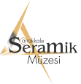 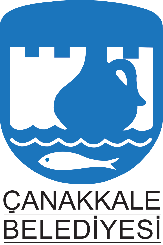 GELENEKSEL ÇANAKKALE SERAMİK TABAK DEKOR TEKNİKLERİ VE UYGULAMA ATÖLYESİKATILIM FORMUDeğerli kentlilerimiz, gerçekleştirilecek etkinlik kapsamında Çanakkale Belediyesi resmi sosyal medya hesaplarında ve web sitesinde yayınlamak, ayrıca arşiv oluşturmak üzere fotoğraf ve video kaydı alınacaktır. Bu bilgilendirme 6698 Sayılı Kişisel Verilerin Korunması Kanunu uyarınca yapılmakta olup ayrıntılı bilgi için Belediyemiz internet sitesini ziyaret edebilirsiniz.Bu belge yukarıda belirtilen atölyeye katılacak kişinin kendisi tarafından doldurulup imzalanacaktır. Başvuru belgesi olmayan veya usulüne uygun doldurulmayanlar atölyeye katılamayacaktır. Gerçek dışı beyan ve imzanın sorumluluğu, belgeyi dolduranlara, imzalayana aittir. Yukarıda açık kimliği yazılı katılımcı olarak:1. www.canakkaleseramikmuzesi.org web adresinde      ‘Geleneksel Çanakkale Seramik Tabak Dekor Teknikleri ve Uygulama Atölyesi’   katılım koşullarını okuduğumu ve kabul ettiğimi, paylaşmış olduğum kişisel verilerin doğru ve güncel olduğunu, bilgilerde değişiklik olması halinde değişiklikleri Çanakkale Belediyesi’ne bildireceğimi kabul ve beyan ederim.Katılımcının:.T.C:Adı Soyadı :_______________________ Tarih : __.__.____ İmza :__________________KATILIMCIT.C:AD-SOYAD:TELEFON:EMAİL:ADRES: